IROHA NO KAI  いろはの会  IROHA NO KAI　　いろはのはに日本語を教えているボランティアグループです｡ からまでいレベルのがをしています｡ のも行っています｡  あなたも多くのとにしませんか｡ おちしています｡        ～日本語指導ボランティアを募集しています～(☎ 0465-24-6611)おだわら （10-27）   からいて（Odawara Community center, three minutes walk from Odawara Station）クラス（Tuesday Class）　 10:30～12:00		クラスWednesday Class）  10:30～12:00クラス (Friday Class）　①17:00～18:30　②19:00～20:30＜かいひ (Fee) ： 100／１＞   1月(JAN)　　　　　　　　　　　　　　　　　2月(FEB)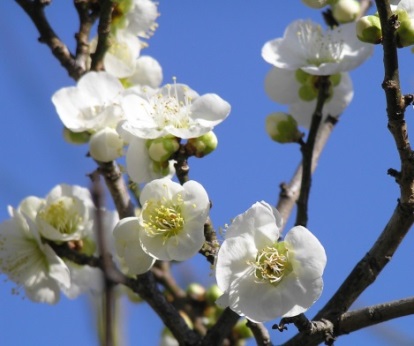 3月(MAR)　　　　　　　　　　　　　　　
【問合せ（Contact）】☎　0463-72-3719／080-5523-2467 (  T. Nishimura)火(Tue)水(Wed)金(Fri)火(Tue)水(Wed)金(Fri)8911--11516185682223251213152930-192022---2627-火(Tue)水(Wed)金(Fri)--1568121315192022～4月４日春休み～4月４日春休み～4月４日春休み